Name:  ____________________________WEEK 17 HWSolve the following problems without a calculator. You MUST show your work.  NO WORK = NO CREDIT.Homework – MondayHomework- TuesdayHomework - WednesdayHomework - Thursday1.  Simplify.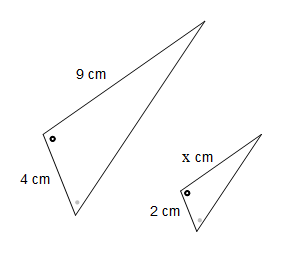      -4 (3x - 3) + 9 (x + 1)2.  Write two formulas that can be used to find the circumference of a circle. Label each part.3.  Describe a similarity and a difference between radius and diameter.4.  Mindy is mailing a package that weighs 9 pounds.  She adds a book to the package that weighs 3 pounds.  What is the percent of increase in the weight of the package?  (Round to the nearest whole percent.)1. Two supplementary angles are labeled: 4x - 3 and 2x.  What is the measure of the larger angle?2. Two complementary angles are labeled: 5y and y - 5 .  What is the measure of the smaller angle?3.  What does it mean to find the area or circumference of a circle “in terms of pi”?  4.  A circle has a diameter of 30 centimeters.  What is the circumference?  Use 3.14 for pi. 3.  Kalyn put $2,500 in a savings account at a simple interest of 3.9%.  If Kalyn does not add or remove any money from the savings account, how much money will she earn after 6 years?  4.  How would the circumference and area of a circle change if the radius is doubled?5. What is the area of a circle with a radius of 15.4mm?6. There is a circular garden along the side of a garage. What does the length of the fencing around the garden represent?1.  Write the steps needed to find the radius of a circle when given the area.2.  Write the steps to find the diameter of a circle when given the circumference.3.  The radius of a circle is 12cm.  What is the circumference of the circle in centimeters?  Express your answer in terms of pi. 4.  Find the area of a circle whose diameter is 10 cm.  Use 3.14 for pi.   